INDICAÇÃO Nº 291/2014Sugere ao Poder Executivo Municipal colocação de massa asfáltica ou pedras de paralelepípedos na Rua sem pavimentação que interliga o bairro Nova Conquista ao bairro Jd. Europa IV. Excelentíssimo Senhor Prefeito Municipal, Nos termos do Art. 108 do Regimento Interno desta Casa de Leis, dirijo-me a Vossa Excelência para sugerir que, por intermédio do Setor competente, seja colocado de massa asfáltica ou pedras de paralelepípedos na Rua sem pavimentação que interliga o bairro Nova Conquista ao bairro Jd. Europa IV, neste município. Justificativa:Munícipes procuraram este vereador solicitando que intermediasse junto ao governo uma solução para o problema que a referida via vem causando. No ano passado, os moradores fizeram um abaixo assinado solicitando a interdição da mesma, mas como é uma vias que vai trazer benefícios aos moradores dos dois bairros sugiro por meio desta a colocação de massa asfáltica ou pedras de paralelepípedos. Plenário “Dr. Tancredo Neves”, em 16 de Janeiro de 2014.ALEX ‘BACKER’-Vereador-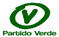 